Western Australia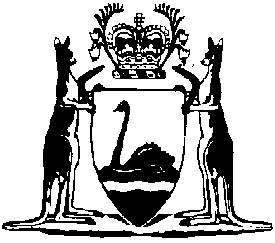 Fisheries Adjustment Schemes Regulations 2009Compare between:[23 Jan 2016, 00-e0-00] and [10 Mar 2017, 01-a0-00]Western AustraliaFisheries Adjustment Schemes Act 1987Fisheries Adjustment Schemes Regulations 2009Part 1 — Preliminary	[Heading inserted in Gazette 12 Feb 2010 p. 589.]1.	Citation		These regulations are the Fisheries Adjustment Schemes Regulations 2009.2.	Commencement		These regulations come into operation as follows —	(a)	regulations 1 and 2 — on the day on which these regulations are published in the Gazette;	(b)	the rest of the regulations — on the day after that day.Part 2 —  Fishery	[Heading inserted in Gazette 12 Feb 2010 p. 589.]3.	Terms used		In this Part — 	Abrolhos Islands Fishery means the Fishery as defined in the Abrolhos Islands Notice clause 2;	Abrolhos Islands Notice means the  and Mid West Trawl Managed Fishery Voluntary Fisheries Adjustment Scheme Notice 2009 as amended by the  and Mid West Trawl Managed Fishery Voluntary Fisheries Adjustment Scheme Amendment Notice 2010 and the Abrolhos Islands and Mid West Trawl Managed Fishery Voluntary Fisheries Adjustment Scheme Amendment Notice 2015;	Abrolhos Islands Voluntary Scheme means the voluntary fisheries adjustment scheme established by the Abrolhos Islands Notice clause 3;	authorisation means an authorisation that authorises fishing in the Abrolhos Islands Fishery.	[Regulation 3 amended in Gazette 12 Feb 2010 p. 589; 5 Jul 2011 p. 2823; 22 Jan 2016 p. 197.]4.	Fee under section 8 of Act imposed		For the purposes of the Abrolhos Islands Voluntary Scheme the following fees are imposed in respect of each authorisation — 	(a)	a fee of $123 459 for payment due on 1 March 2016;	(b)	a fee of $123 467 for payments due on 1 March 2017 and 1 March 2018;	(c)	a fee of $284 872 for payment due on 1 March 2019;	(d)	a fee of $176 837 for payments due on 1 March 2020 and 1 March 2021;	(e)	a fee of $101 918 for payment due on 1 March 2022.	[Regulation 4 inserted in Gazette 22 Jan 2016 p. 198.]5.	Payments to be made on 1 March	(1)	The fee referred to in regulation 4(a) is payable on 1 March 2016.	(2)	The fee referred to in regulation 4(b) is payable on 1 March 2017 and 1 March 2018.	(3)	The fee referred to in regulation 4(c) is payable on 1 March 2019.	(4)	The fee referred to in regulation 4(d) is payable on 1 March 2020 and 1 March 2021.	(5)	The fee referred to in regulation 4(e) is payable on 1 March 2022.	(6)	The fee is payable to the CEO at the head office of the Department.	[Regulation 5 inserted in Gazette 22 Jan 2016 p. 198.][6.	Deleted in Gazette 5 Jul 2011 p. 2824]Part 3 —  Fishery	[Heading inserted in Gazette 12 Feb 2010 p. 590.]7.	Terms used		In this Part — 	authorisation means an authorisation that authorises fishing in the Exmouth Gulf Fishery;	Exmouth Gulf Fishery means the Fishery as defined in the Exmouth Gulf Notice clause 2;	Exmouth Gulf Notice means the  Prawn Managed Fishery Voluntary Fisheries Adjustment Scheme Notice 2009;	Exmouth Gulf Voluntary Scheme means the voluntary fisheries adjustment scheme established by the Exmouth Gulf Notice clause 3.	[Regulation 7 inserted in Gazette 12 Feb 2010 p. 590.]8.	Fee under section 8 of Act imposed		For the purposes of the Exmouth Gulf Voluntary Scheme, a fee of $21 865.69 is imposed in respect of each authorisation.	[Regulation 8 inserted in Gazette 12 Feb 2010 p. 590.]9.	Payments to be made on 14 March for 10 years	(1)	The fee referred to in regulation 8 is payable annually on 14 March.	(2)	The first payment is due on 14 March 2010, and the final payment is due on 14 March 2019.	(3)	The fee is payable to the CEO at the head office of the Department.	[Regulation 9 inserted in Gazette 12 Feb 2010 p. 590.]Part 4 —  Prawn Managed Fishery	[Heading inserted in Gazette 5 Jul 2011 p. 2824.]10.	Terms used		In this Part — 	authorisation means an authorisation that authorises fishing in the Shark Bay Prawn Managed Fishery;	Shark Bay Prawn Managed Fishery means the Fishery as defined in the Shark Bay Prawn Managed Fishery Notice clause 2;	Shark Bay Prawn Managed Fishery Notice means the  Prawn Managed Fishery Voluntary Fisheries Adjustment Scheme Notice 2010;	Shark Bay Prawn Managed Fishery Voluntary Scheme means the voluntary fisheries adjustment scheme established by the Shark Bay Prawn Managed Fishery Notice clause 3.	[Regulation 10 inserted in Gazette 5 Jul 2011 p. 2824.]11.	Fee under section 8 of Act imposed		For the purposes of the Shark Bay Prawn Managed Fishery Voluntary Scheme, a fee of $215 476 is imposed in respect of each authorisation.	[Regulation 11 inserted in Gazette 5 Jul 2011 p. 2825; amended in Gazette 13 Jan 2015 p. 248.]12.	Payments to be made on 1 March	(1)	The fee referred to in regulation 11 is payable annually on 1 March.	(2)	The first payment is due on 1 March 2015, and the final payment is due on 1 March 2021.	(3)	The fee is payable to the CEO at the head office of the Department.	[Regulation 12 inserted in Gazette 5 Jul 2011 p. 2825; amended in Gazette 13 Jan 2015 p. 248.]Part 5 —  Scallop Managed Fishery	[Heading inserted in Gazette 5 Jul 2011 p. 2825.]13.	Terms used		In this Part — 	managed fishery licence has the meaning given in the Shark Bay Scallop Managed Fishery Notice clause 2;	Shark Bay Scallop Managed Fishery means the Fishery as defined in the Shark Bay Scallop Managed Fishery Notice clause 2;	Shark Bay Scallop Managed Fishery Notice means the  Scallop Managed Fishery Voluntary Fisheries Adjustment Scheme Notice 2010;	Shark Bay Scallop Managed Fishery Voluntary Scheme means the voluntary fisheries adjustment scheme established by the Shark Bay Scallop Managed Fishery Notice clause 3.	[Regulation 13 inserted in Gazette 5 Jul 2011 p. 2825.]14.	Fee under section 8 of Act imposed		For the purposes of the Shark Bay Scallop Managed Fishery Voluntary Scheme the following fees are imposed in respect of each managed fishery licence —	(a)	a fee of $61 456 for payments due on 1 March of each year from 2015 to 2018;	(b)	a fee of $128 954 for payment due on 1 March 2019;	(c)	a fee of $108 159 for payments due on 1 March 2020 and 1 March 2021.	[Regulation 14 inserted in Gazette 13 Jan 2015 p. 248.]15.	Payments to be made on 1 March	(1)	The fee referred to in regulation 14(a) is payable annually on 1 March, the first payment being due on 1 March 2015, and the final payment being due on 1 March 2018.	(2)	The fee referred to in regulation 14(b) is payable on 1 March 2019.	(3)	The fee referred to in regulation 14(c) is payable on 1 March 2020 and 1 March 2021.	(4)	The fee is payable to the CEO at the head office of the Department.	[Regulation 15 inserted in Gazette 13 Jan 2015 p. 249.]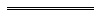 Notes1	This is a compilation of the Fisheries Adjustment Schemes Regulations2009 and includes the amendments made by the other written laws referred to in the following table.Compilation table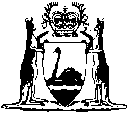 CitationGazettalCommencementFisheries Adjustment Schemes Regulations 20098 Dec 2009 p. 4992-3r. 1 and 2: 8 Dec 2009 (see r. 2(a));Regulations other than r. 1 and 2: 9 Dec 2009 (see r. 2(b))Fisheries Adjustment Schemes Amendment Regulations 201012 Feb 2010 p. 589-90r. 1 and 2: 12 Feb 2010 (see r. 2(a));
Regulations other than r. 1 and 2: 13 Feb 2010 (see r. 2(b))Fisheries Adjustment Schemes Amendment Regulations 20115 Jul 2011 p. 2823-5r. 1 and 2: 5 Jul 2011 (see r. 2(a));
Regulations other than r. 1 and 2: 6 Jul 2011 (see r. 2(b))Fisheries Adjustment Schemes Amendment Regulations 201513 Jan 2015 p. 247-9r. 1 and 2: 13 Jan 2015 (see r. 2(a));
Regulations other than r. 1 and 2: 14 Jan 2015 (see r. 2(b))Fisheries Adjustment Schemes Amendment Regulations 201622 Jan 2016 p. 197-8r. 1 and 2: 22 Jan 2016 (see r. 2(a));
Regulations other than r. 1 and 2: 23 Jan 2016 (see r. 2(b))